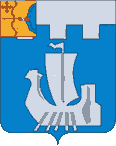 Информационный бюллетень органов местного    самоуправления Подосиновского районаот 17.10.2022 № 33 (517)утверждён решением Подосиновской районной Думы от 21.12.2007 № 30/100(в редакции от 30.08.2011 № 07/60)пгт ПодосиновецПОДОСИНОВСКАЯ РАЙОННАЯ ДУМАШЕСТОГО СОЗЫВАРЕШЕНИЕот 14.10.2022 № 14/66пгт ПодосиновецВ соответствии с Федеральным законом от 15.12.2001 № 166-ФЗ «О государственном пенсионном обеспечении в Российской Федерации», Законом Кировской области от 02.04.2015 № 521-ЗО «О пенсионном обеспечении лиц, замещавших должности муниципальной службы Кировской области» Подосиновская районная Дума РЕШИЛА:1. Утвердить Положение об установлении пенсии за выслугу лет лицам, замещавшим должности муниципальной службы в Администрации Подосиновского района Кировской области, согласно приложению.2. Муниципальным служащим, пенсия которым назначена до 31.03.2017 года, произвести её индексацию на 30 %, но не менее 1000 рублей в месяц и не более 2000 рублей. Муниципальным служащим, пенсия которым назначена с 31.03.2017 года до вступления в силу настоящего Решения, пересчитать пенсию согласно настоящему Решению. 3. Признать утратившими силу Решение Подосиновской районной Думы от 28.06.2017 № 9/61 «Об утверждении Положения об установлении пенсии за выслугу лет лицам, замещавшим должности муниципальной службы в органах местного самоуправления Подосиновского района Кировской области».4. Настоящее решение вступает в силу с момента официального опубликования и распространяется на правоотношения, возникшие с 01.01.2022.5. Опубликовать настоящее решение в Информационном бюллетене органов местного самоуправления Подосиновского района.Председатель Подосиновской районной Думы    Д.В. Копосов		             ГлаваПодосиновского района    С.П. Синицын	             				ПОЛОЖЕНИЕОБ УСТАНОВЛЕНИИ ПЕНСИИ ЗА ВЫСЛУГУ ЛЕТ ЛИЦАМ, ЗАМЕЩАВШИМ ДОЛЖНОСТИ МУНИЦИПАЛЬНОЙ СЛУЖБЫ В АДМИНИСТРАЦИИ ПОДОСИНОВСКОГО РАЙОНА КИРОВСКОЙ ОБЛАСТИ1. Общие положения1.1. Положение об установлении пенсии за выслугу лет лицам, замещавшим должности муниципальной службы (далее - муниципальные служащие) в Администрации Подосиновского района Кировской области (далее - Положение) в соответствии с Федеральным законом от 15.12.2001 № 166-ФЗ «О государственном пенсионном обеспечении в Российской Федерации», Законом Кировской области от 02.04.2015 № 521-ЗО «О пенсионном обеспечении лиц, замещавших должности муниципальной службы Кировской области» регулирует порядок обращения за пенсией за выслугу лет, установления, расчета, перерасчета ее размера, минимального размера, индексации, приостановления, возобновления и прекращения выплаты.1.2. Действие настоящего Положения распространяется на лиц, замещавших должности муниципальной службы в органах местного самоуправления, включенные в Реестр должностей муниципальной службы в Кировской области (далее - муниципальный служащий), при наличии условий, дающих право на пенсию за выслугу лет, предусмотренных Законом Кировской области от 02.04.2015 № 521-ЗО «О пенсионном обеспечении лиц, замещавших должности муниципальной службы Кировской области».2. Условия установления пенсии за выслугу лет2.1. Пенсия за выслугу лет устанавливается к страховой пенсии по старости (инвалидности), назначенной в соответствии с Федеральным законом от 28.12.2013 № 400-ФЗ «О страховых пенсиях» либо досрочно оформленной в соответствии с Законом Российской Федерации от 19.04.1991 года № 1032-1 «О занятости населения в Российской Федерации», и выплачивается ежемесячно.Лица, замещавшие на 9 октября 1997 года и позднее должности муниципальной службы, предусмотренные реестром должностей муниципальной службы Кировской области, имеют право на пенсию за выслугу лет при наличии стажа муниципальной службы не менее стажа, продолжительность которого для назначения пенсии за выслугу лет в соответствующем году определяется согласно приложению к Федеральному закону от 15.12.2001 № 166-ФЗ «О государственном пенсионном обеспечении в Российской Федерации» (далее – Федеральный закон от 15.12.2001 № 166-ФЗ), и замещении должности муниципальной службы не менее 12 полных месяцев, уволенные по основаниям, указанным в части 2 статьи 2 Закона Кировской области от 02.04.2015 № 521-ЗО (с учетом положений, предусмотренных частями 3 и 4 статьи 2 Закона Кировской области от 02.04.2015 № 521-ЗО).2.2. Для решения вопросов, связанных с установлением пенсии за выслугу лет, в Администрации Подосиновского района Кировской области (далее – Администрация Подосиновского района) создается комиссия по назначению пенсии за выслугу лет (далее - комиссия). Положение о комиссии и ее состав утверждаются распоряжением Администрации Подосиновского района.2.3. Пенсия за выслугу лет назначается на основании письменного заявления муниципального служащего о назначении пенсии за выслугу лет решением комиссии.2.4. Обращение за назначением пенсии за выслугу лет может осуществляться в любое время после возникновения права на страховую пенсию по старости (инвалидности).2.5. Пенсия за выслугу лет устанавливается распоряжением Администрации Подосиновского района на основании решения комиссии и назначается с 1-го числа месяца, в котором заявитель обратился за ней, но не ранее чем со дня возникновения права на нее. Днем обращения за назначением пенсии за выслугу лет считается день регистрации заявления со всеми необходимыми документами кадровой службой Администрации Подосиновского района (далее - кадровая служба).2.6. Пенсия за выслугу лет, установленная к страховой пенсии по старости, назначенной в соответствии с Федеральным законом от 28.12.2013 № 400-ФЗ «О страховых пенсиях» либо досрочно оформленной в соответствии с Законом Российской Федерации от 19.04.1991 года № 1032-1 «О занятости населения в Российской Федерации», назначается бессрочно.2.7. Пенсия за выслугу лет, установленная к страховой пенсии по инвалидности, назначенной в соответствии с Федеральным законом от 28.12.2013 № 400-ФЗ «О страховых пенсиях», назначается на срок, на который установлена страховая пенсия по инвалидности.3. Порядок обращения за пенсией за выслугу лет3.1. Лицо, замещавшее должность муниципальной службы Администрации Подосиновского района Кировской области (далее - лицо, замещавшее должность муниципальной службы), представляет письменное заявление о назначении пенсии за выслугу лет по форме согласно приложению № 1 к настоящему Положению в комиссию по назначению пенсии за выслугу лет лицам, замещавшим должности муниципальной службы Администрации Подосиновского района Кировской области (далее - Комиссия), на имя главы Подосиновского района Кировской области.3.2. Лицо, замещавшее должность муниципальной службы, вправе обратиться за назначением пенсии за выслугу лет в любое время после возникновения права на нее.3.3. Заявление о назначении пенсии за выслугу лет регистрируется секретарем Комиссии в день его подачи.3.4. К заявлению лица, замещавшего должность муниципальной службы, о назначении пенсии за выслугу лет прилагаются следующие документы:- копия документа, удостоверяющего личность;- копия трудовой книжки и копии других документов, подтверждающих стаж муниципальной службы;- справка о размере среднемесячного заработка (среднемесячного денежного содержания) по замещаемой должности муниципальной службы по форме согласно приложению № 3.3.5. Заявление и документы, предусмотренные пунктом 3.4 настоящего Порядка, регистрируются в день их представления специалистом управления делами, отвечающим за работу с кадрами (кадровая служба).3.6. Кадровая служба при получении заявления от муниципального служащего:3.6.1. Осуществляет оформление справки о периодах службы (работы), включаемых в стаж муниципальной службы для установления пенсии за выслугу лет, по форме согласно приложению № 2 к настоящему Положению.3.6.2. Организует оформление МКУ ЦБА Подосиновского района справки о размере среднемесячного заработка (среднемесячного денежного содержания) муниципального служащего и справки о размере и видах выплат, учитываемых в расчете среднемесячного заработка, по формам согласно приложению № 4 к настоящему Положению.3.6.3. Проверяет правильность оформления заявления и соответствие изложенных в нем сведений документу, удостоверяющему личность, и иным представленным документам.3.6.4. Сличает подлинники документов с их копиями, заверяет их, фиксирует выявленные расхождения.3.7. Комиссия рассматривает документы в срок не позднее 30 календарных дней со дня их регистрации и выносит решение об установлении пенсии за выслугу лет по формам согласно приложениям № 5 и № 6 к настоящему Положению либо решение об отказе в установлении пенсии за выслугу лет по форме согласно приложению № 7 к настоящему Положению, решение о перерасчете пенсии за выслугу лет, о прекращении выплаты пенсии за выслугу лет, на основании которого кадровая служба готовит соответствующий проект распоряжения Администрации Подосиновского района Кировской области.3.8. О принятом решении (об установлении пенсии за выслугу лет, об отказе в установлении пенсии за выслугу лет, о перерасчете пенсии за выслугу лет, о прекращении выплаты пенсии за выслугу лет) кадровая служба в течение десяти дней уведомляет заявителя. При несогласии указанного лица с вынесенным решением он вправе обжаловать его в порядке, предусмотренном действующим законодательством.3.9. Копия распоряжения Администрации Подосиновского района Кировской области об установлении пенсии за выслугу лет направляется в МКУ ЦБА Подосиновского района.3.10. Решение Комиссии об установлении (отказе в установлении) пенсии за выслугу лет вместе с заявлением муниципального служащего, копией распоряжения Администрации Подосиновского района Кировской области об установлении (отказе в установлении) пенсии за выслугу лет и всеми необходимыми для назначения данной пенсии документами брошюруются в пенсионное дело.3.11. Ведение и хранение пенсионных дел муниципальных служащих осуществляет кадровая служба.3.12. К пенсионному делу помимо документов, указанных в пункте 3.4 настоящего Положения, также приобщаются документы о приостановлении (прекращении, возобновлении) выплаты пенсии за выслугу лет и перерасчете (индексации) пенсии за выслугу лет.3.13. Пенсионные дела получателей пенсии за выслугу лет, которым прекращена ее выплата, передаются на хранение в архив в установленном порядке.4. Размер пенсии за выслугу лет4.1. Муниципальным служащим при наличии стажа муниципальной службы не менее стажа, продолжительность которого для назначения пенсии за выслугу лет в соответствующем году определяется согласно приложению № 2 к Федеральному закону от 15.12.2001 № 166-ФЗ, пенсия за выслугу лет назначается в размере 15 процентов среднемесячного денежного содержания муниципального служащего.За каждый полный год стажа муниципальной службы сверх указанного стажа пенсия за выслугу лет увеличивается на 1 процент среднемесячного денежного содержания. При этом общая сумма пенсии за выслугу лет не может превышать 25 процентов среднемесячного денежного содержания муниципального служащего. 4.2. Размер пенсии за выслугу лет лиц, замещавших должности муниципальной службы, исчисляется из их среднемесячного заработка за последние 12 полных месяцев муниципальной службы, предшествовавших дню ее прекращения либо дню достижения ими возраста, дающего право на страховую пенсию по старости (инвалидности), предусмотренную Федеральным законом «О страховых пенсиях».4.3. Размер пенсии за выслугу лет не может быть ниже 2178 рублей (с учетом начисленного районного коэффициента) (далее - минимальный размер пенсии). 5. Исчисление размера среднемесячного заработка5.1. Для определения среднемесячного заработка учитывается денежное содержание муниципальных служащих, состоящее из следующих выплат:месячный оклад муниципального служащего в соответствии с замещаемой им должностью муниципальной службы (далее - должностной оклад);ежемесячная надбавка к должностному окладу за выслугу лет на муниципальной службе;ежемесячная надбавка к должностному окладу за особые условия муниципальной службы;ежемесячная надбавка к должностному окладу за классный чин;ежемесячная процентная надбавка к должностному окладу за работу со сведениями, составляющими государственную тайну;ежемесячное денежное поощрение;премии за выполнение особо важных и сложных заданий;единовременная выплата при предоставлении ежегодного оплачиваемого отпуска и материальная помощь, выплачиваемые за счет средств фонда оплаты труда муниципальных служащих;иные выплаты, предусмотренные соответствующими федеральными, областными законами и муниципальными нормативными правовыми актами.5.2. Среднемесячный заработок (среднемесячное денежное содержание), из которого исчисляется пенсия за выслугу лет муниципального служащего, обратившегося за назначением этой пенсии, приходившийся на периоды его службы, определяется путем деления суммы полученного за 12 месяцев денежного содержания на 12.5.3. При исчислении среднемесячного заработка из расчетного периода исключаются периоды временной нетрудоспособности и периоды, в которые муниципальный служащий в соответствии с законодательством Российской Федерации освобождался от исполнения должностных обязанностей с сохранением среднего заработка. В этом случае размер среднемесячного заработка определяется путем деления суммы полученного в расчетном периоде денежного содержания на фактически проработанные в этом периоде дни и умножения производного от деления на 21 (среднемесячное число рабочих дней в году). По заявлению муниципального служащего из числа полных месяцев, за которые определяется среднемесячный заработок, могут исключаться месяцы, когда муниципальный служащий находился в отпуске без сохранения денежного содержания. При этом исключенные месяцы должны заменяться другими месяцами, непосредственно предшествовавшими избранному периоду.5.4. Размер среднемесячного заработка при отсутствии в расчетном периоде исключаемых из него периодов в соответствии с пунктом 5.3 настоящего Положения определяется путем деления общей суммы денежного содержания, начисленного в расчетном периоде, на 12.5.5. При замещении муниципальным служащим в расчетном периоде различных должностей муниципальной службы исчисление среднемесячного заработка производится исходя из начисленного в расчетном периоде суммированного денежного содержания в соответствии с замещаемыми должностями муниципальной службы.5.6. Если в расчетном периоде в централизованном порядке произошло повышение денежного содержания, среднемесячный заработок за весь расчетный период рассчитывается с учетом повышения денежного содержания. 6. Порядок перерасчета размера пенсии за выслугу лет,приостановления, возобновления и прекращения выплатыпенсии за выслугу лет6.1. Перерасчет размера пенсии за выслугу лет производится в случаях:6.1.1. Последующего после назначения пенсии за выслугу лет увеличения продолжительности стажа муниципальной службы, с учетом которого определяется размер пенсии за выслугу лет.6.1.2. Индексации (увеличения) в централизованном порядке денежного содержания муниципальных служащих на индекс его увеличения на основании решения Комиссии об изменении размера пенсии за выслугу лет. Выплата нового размера пенсии за выслугу лет в связи с индексацией производится с даты изменения денежного содержания муниципальных служащих. Минимальный размер пенсии индексируется путем индексации ее размера.6.2. Перерасчет размера пенсии за выслугу лет осуществляется Комиссией с последующим изданием соответствующего распоряжения Администрации Подосиновского района Кировской области.Перерасчет размера пенсии за выслугу лет производится с 1-го числа месяца, следующего за месяцем, в котором гражданин обратился за перерасчетом размера пенсии.6.3. Пенсия за выслугу лет не выплачивается в период осуществления работы и (или) иной оплачиваемой деятельности. При последующем прекращении осуществления работы и (или) иной оплачиваемой деятельности выплата пенсии за выслугу лет возобновляется со дня, следующего за днем увольнения и (или) прекращения иной оплачиваемой деятельности гражданина, обратившегося с заявлением о ее возобновлении.6.4. Выплата пенсии за выслугу лет прекращается лицу, которому в соответствии с законодательством Российской Федерации назначены пенсия за выслугу лет, ежемесячная доплата к трудовой пенсии, или ежемесячное пожизненное содержание, или дополнительное ежемесячное материальное обеспечение или установлено дополнительное пожизненное ежемесячное материальное обеспечение либо в соответствии с законодательством субъекта Российской Федерации установлена ежемесячная доплата к трудовой пенсии или назначена пенсия за выслугу лет.6.5. Гражданин, получающий пенсию за выслугу лет, в случае наступления указанных в пунктах 6.3, 6.4 настоящего Положения обстоятельств обязан в 5-дневный срок сообщить об этом в Администрацию Подосиновского района Кировской области, осуществляющую выплату пенсии за выслугу лет.6.6. Выплата пенсии за выслугу лет приостанавливается, прекращается и возобновляется по решению Комиссии с последующим изданием соответствующего распоряжения Администрации Подосиновского района Кировской области.6.7. Лицам, замещавшим должности муниципальной службы, у которых выплата пенсии за выслугу лет была прекращена в связи с прекращением выплаты страховой пенсии по инвалидности, при установлении пенсии по старости органами, осуществляющими пенсионное обеспечение, производится восстановление пенсии за выслугу лет со дня установления страховой пенсии по старости.6.8. Копии распоряжений Администрации Подосиновского района Кировской области о перерасчете, приостановлении, прекращении, возобновлении выплаты пенсии за выслугу лет направляются в МКУ ЦБА Подосиновского района.6.9. О принятом решении о перерасчете размера пенсии, приостановлении, прекращении, возобновлении выплаты пенсии за выслугу лет гражданин извещается путем направления ему копии распоряжения Администрации Подосиновского района в срок не позднее семи рабочих дней со дня его издания. 6.10. В случае если сумма пенсии за выслугу лет лицам, замещавшим должности муниципальной службы, при перерасчете в соответствии с настоящим Положением уменьшается по сравнению с установленной ранее, она выплачивается в прежнем размере впредь до возникновения права на получение пенсии за выслугу лет в большем размере вследствие ее увеличения или индексации в установленном порядке.7. Порядок выплаты пенсии за выслугу лет7.1. Выплата пенсии за выслугу лет производится на основании распоряжения Администрации Подосиновского района.7.2. Пенсия за выслугу лет выплачивается Администрацией Подосиновского района за текущий месяц не позднее 25 числа указанного месяца путем зачисления денежных средств на счета получателей в кредитных организациях, указанные ими в заявлении.7.3. Выплата пенсии за выслугу лет производится за счет средств бюджета Подосиновского района.7.4. Выплата пенсии за выслугу лет прекращается в случае смерти получателя этой пенсии с 1-го числа месяца, следующего за месяцем, в котором произошло указанное обстоятельство.8. Ответственность должностных лиц органов местногосамоуправления и получателей пенсии за выслугу лет8.1. Руководитель (должностное лицо), муниципальные служащие, подписавшие документы, предусмотренные настоящим Положением, несут ответственность за достоверность сведений, содержащихся в них. В случае, когда содержащиеся в этих документах сведения не соответствуют действительности и на их основании произведены назначение и выплата пенсии за выслугу лет, вышеуказанные лица несут ответственность в порядке, на условиях, установленных законодательством Российской Федерации.8.2. Получатель пенсии за выслугу лет обязан сообщать Администрации Подосиновского района обо всех обстоятельствах, влекущих приостановление, прекращение, возобновление выплаты пенсии за выслугу лет, а также сообщать о смене места жительства в течение семи дней со дня возникновения указанных обстоятельств.8.3. Суммы пенсии за выслугу лет, излишне выплаченные лицу при несоблюдении им требований, предусмотренных пунктом 8.2 настоящего Положения, возмещаются этим лицом, а в случае его несогласия взыскиваются в порядке, предусмотренном действующим законодательством.ПОДОСИНОВСКАЯ РАЙОННАЯ ДУМАШЕСТОГО СОЗЫВАРЕШЕНИЕот 14.10.2022 № 14/67пгт ПодосиновецВ соответствии с Законом Кировской области от 08.07.2008 № 257-ЗО «О гарантиях осуществления полномочий депутата, члена выборного органа местного самоуправления, выборного должностного лица местного самоуправления в Кировской области», постановлением Правительства Кировской области от 12.04.2011 № 98/120 «О расходах на оплату труда депутатов, выборных должностных лиц местного самоуправления, осуществляющих свои полномочия на постоянной основе, муниципальных служащих, учитываемых при установлении нормативов формирования расходов на содержание органов местного самоуправления муниципальных образований Кировской области» Подосиновская районная Дума РЕШИЛА:1. Внести в решение Подосиновской районной Думы от 24.11.2017 №15/102 «Об утверждении Положения об оплате труда главы Подосиновского района и муниципальных служащих Администрации Подосиновского района Кировской области» следующие изменения:1.1. Приложение к Положению об оплате труда главы Подосиновского района изложить в новой редакции:Показатели премирования главы района2. Опубликовать настоящее решение в Информационном бюллетене органов местного самоуправления Подосиновского района.3. Настоящее решение вступает в силу с момента его подписания.ПОДОСИНОВСКАЯ РАЙОННАЯ ДУМАШЕСТОГО СОЗЫВАРЕШЕНИЕот 14.10.2022 № 14/68пгт ПодосиновецВ соответствии с Федеральным законом от 14.07.2022 № 320-ФЗ «О внесении изменений в Федеральный закон «О приватизации государственного и муниципального имущества», отдельные законодательные акты Российской Федерации и об установлении особенностей регулирования имущественных отношений», статьей 8 Устава Подосиновского района Кировской области, Подосиновская районная Дума РЕШИЛА:Внести следующие изменения в решение Подосиновской районной Думы от 10.10.2006 № 15/79 «Об утверждении Порядка и условий приватизации муниципального имущества муниципального образования Подосиновский муниципальный район» (с изменениями, внесенными решениями Подосиновской районной Думой от 29.04.2014 № 44/285, от 19.02.2016 № 70/393, от 25.02.2019 № 31/196, от 29.11.2019 № 41/265, от 17.12.2021 № 06/25):В приложении «Порядок и условия приватизации муниципального имущества муниципального образования Подосиновский муниципальный район»:Подпункт 6 пункта 3.5.9 раздела «Информационное обеспечение приватизации муниципального имущества» изложить в новой редакции:«6) имя физического лица или наименование юридического лица - победителя торгов, лица, признанного единственным участником аукциона.».В разделе «Продажа муниципального имущества на аукционе»:Пункт 4.1.3 изложить в новой редакции:«4.1.3. Предложения о цене муниципального имущества заявляются участниками аукциона открыто в ходе проведения торгов. По итогам торгов с победителем аукциона заключается договор.В случае, если заявку на участие в аукционе подало только одно лицо, признанное единственным участником аукциона, договор заключается с таким лицом по начальной цене продажи муниципального имущества.В случае отказа лица, признанного единственным участником аукциона, от заключения договора аукцион признается несостоявшимся.».Пункт 4.1.11 изложить в новой редакции:«4.1.11. Уведомление о признании участника аукциона победителем либо лицом, признанным единственным участником аукциона, в случае, установленном в абзаце втором пункта 4.1.3, направляется победителю либо лицу, признанному единственным участником аукциона, в случае, установленном в абзаце втором пункта 4.1.3, в день подведения итогов аукциона.».Пункт 4.1.12 изложить в новой редакции:«4.1.12. При уклонении или отказе победителя аукциона либо лица, признанного единственным участником аукциона, в случае, установленном в абзаце втором пункта 4.1.3, от заключения в установленный срок договора купли-продажи имущества задаток ему не возвращается и он утрачивает право на заключение указанного договора.».Пункт 4.1.13 изложить в новой редакции:«4.1.13. Суммы задатков возвращаются участникам аукциона, за исключением его победителя либо лица, признанного единственным участником аукциона, в случае, установленном в абзаце втором пункта 4.1.3, в течение пяти дней с даты подведения итогов аукциона.».Пункт 4.1.14 изложить в новой редакции:«4.1.14. В течение пяти рабочих дней с даты подведения итогов аукциона с победителем аукциона либо лицом, признанным единственным участником аукциона, в случае, установленном в абзаце втором пункта 4.1.3, заключается договор купли-продажи.».Пункт 5.7.4 раздела «Проведение продажи муниципального имущества в электронной форме» подпунктом 5.7.4.1 следующего содержания:«5.7.4.1. Продавец и оператор электронной площадки обязаны обеспечивать конфиденциальность информации о претендентах и об участниках продажи, за исключением информации, размещаемой в порядке, установленном разделом «Информационное обеспечение приватизации муниципального имущества» настоящего Порядка.».По всему тексту Порядка и условий приватизации муниципального имущества муниципального образования Подосиновский муниципальный район слова «на официальном сайте Администрации района в сети «Интернет» по адресу: www.podosadm.ru» заменить словами «на официальном сайте Администрации района в сети «Интернет» по адресу: https://podosadm-r43.gosuslugi.ru» в соответствующем падеже.Настоящее решение вступает в силу после его подписания.Разместить настоящее решение в сети «Интернет» на официальном сайте Администрации Подосиновского района по адресу https://podosadm-r43.gosuslugi.ru.ПОДОСИНОВСКАЯ РАЙОННАЯ ДУМАШЕСТОГО СОЗЫВАРЕШЕНИЕот 14.10.2022 № 14/69пгт ПодосиновецВ соответствии с Федеральными законами от 10.01.2002 №7-ФЗ «Об охране окружающей среды» и от 14.03.1995 № 33-ФЗ «Об особо охраняемых природных территориях», статьей 21 Устава Подосиновского района Кировской области, решением Подосиновской районной Думы от 17.05.2022 № 10/49 «О внесении изменений в решение Подосиновской районной Думы от 31.03.2017 №09/54» в Подосиновском районе» Подосиновская районная Дума РЕШИЛА:1. Признать утратившим силу решение Подосиновской районной Думы от 29.10.2021 № 03/15 «Об утверждении Положения о муниципальном контроле в области охраны и использования особо охраняемых природных территорий в Подосиновском районе».2. Настоящее решение вступает в силу после его официального опубликования в Информационном бюллетене органов местного самоуправления Подосиновского района.УЧРЕДИТЕЛЬ: Подосиновская районная Дума Кировской областиОТВЕТСТВЕННЫЙ ЗА ВЫПУСК ИЗДАНИЯ: Администрация Подосиновского районаАДРЕС: 613930, пгт Подосиновец Кировской обл., ул. Советская, 77ДАТА ВЫПУСКА: 17.10.2022, ТИРАЖ: 4 экземпляра№п/пСодержаниеРеквизитыСтраница1.Об утверждении Положения об установлении пенсии за выслугу лет лицам, замещавшим должности муниципальной службы в Администрации Подосиновского района Кировской областиот 14.10.2022№ 14//663-152.О внесении изменений в решение   Подосиновской районной Думы от 24.11.2017 № 15/102  от 14.10.2022№ 14//6716-173.О внесении изменений в решение Подосиновской районной Думы          от 10.10.2006 № 15/79от 14.10.2022№ 14//6817-194.О признании утратившим силу решения Подосиновской районной Думы от 29.10.2021 № 03/15от 14.10.2022№ 14//6919-20Об утверждении Положения об установлении пенсии за выслугу лет лицам, замещавшим должности муниципальной службы в Администрации Подосиновского района Кировской областиПриложениек решению Подосиновской районной Думы от 14.10.2022 № 14/66Приложение № 1к Положениюоб установлении пенсии за выслугу лет лицам, замещавшим должности муниципальной службы в Администрации Подосиновского района Кировской областиГлаве Подосиновского района ______________________________(инициалы, фамилия)от _____________________________(фамилия, имя, отчество заявителя)Домашний адрес: ______________________________________________,телефон: ______________________Главе Подосиновского района ______________________________(инициалы, фамилия)от _____________________________(фамилия, имя, отчество заявителя)Домашний адрес: ______________________________________________,телефон: ______________________ЗАЯВЛЕНИЕоб установлении пенсии за выслугу летПрошу установить мне, замещавшему (ей) должность муниципальной службы _______________________________________________________(наименование должности, из которой рассчитывается среднемесячный заработок)в ______________________________________________________________,(наименование органа местного самоуправления, его структурного подразделения)пенсию за выслугу лет.При наступлении обстоятельств, влекущих приостановление либо прекращение выплаты пенсии за выслугу лет, обязуюсь в 5-дневный срок сообщить об этом в Администрацию Подосиновского района.В случае переплаты пенсии за выслугу лет обязуюсь внести переплаченную сумму в течение одного месяца.Пенсию за выслугу лет прошу перечислять на мой счет № ___________________, открытый в _______________________________(наименование кредитной организации)______________________________________________________________ЗАЯВЛЕНИЕоб установлении пенсии за выслугу летПрошу установить мне, замещавшему (ей) должность муниципальной службы _______________________________________________________(наименование должности, из которой рассчитывается среднемесячный заработок)в ______________________________________________________________,(наименование органа местного самоуправления, его структурного подразделения)пенсию за выслугу лет.При наступлении обстоятельств, влекущих приостановление либо прекращение выплаты пенсии за выслугу лет, обязуюсь в 5-дневный срок сообщить об этом в Администрацию Подосиновского района.В случае переплаты пенсии за выслугу лет обязуюсь внести переплаченную сумму в течение одного месяца.Пенсию за выслугу лет прошу перечислять на мой счет № ___________________, открытый в _______________________________(наименование кредитной организации)______________________________________________________________ЗАЯВЛЕНИЕоб установлении пенсии за выслугу летПрошу установить мне, замещавшему (ей) должность муниципальной службы _______________________________________________________(наименование должности, из которой рассчитывается среднемесячный заработок)в ______________________________________________________________,(наименование органа местного самоуправления, его структурного подразделения)пенсию за выслугу лет.При наступлении обстоятельств, влекущих приостановление либо прекращение выплаты пенсии за выслугу лет, обязуюсь в 5-дневный срок сообщить об этом в Администрацию Подосиновского района.В случае переплаты пенсии за выслугу лет обязуюсь внести переплаченную сумму в течение одного месяца.Пенсию за выслугу лет прошу перечислять на мой счет № ___________________, открытый в _______________________________(наименование кредитной организации)______________________________________________________________ЗАЯВЛЕНИЕоб установлении пенсии за выслугу летПрошу установить мне, замещавшему (ей) должность муниципальной службы _______________________________________________________(наименование должности, из которой рассчитывается среднемесячный заработок)в ______________________________________________________________,(наименование органа местного самоуправления, его структурного подразделения)пенсию за выслугу лет.При наступлении обстоятельств, влекущих приостановление либо прекращение выплаты пенсии за выслугу лет, обязуюсь в 5-дневный срок сообщить об этом в Администрацию Подосиновского района.В случае переплаты пенсии за выслугу лет обязуюсь внести переплаченную сумму в течение одного месяца.Пенсию за выслугу лет прошу перечислять на мой счет № ___________________, открытый в _______________________________(наименование кредитной организации)______________________________________________________________«___» ____________ _____ года(дата)______________________(подпись заявителя)______________________(подпись заявителя)Заявление зарегистрировано «___» _____________ _____ г._______________________________________________________________(подпись, инициалы, фамилия и должность работника кадровой службы, уполномоченного регистрировать заявления)Заявление зарегистрировано «___» _____________ _____ г._______________________________________________________________(подпись, инициалы, фамилия и должность работника кадровой службы, уполномоченного регистрировать заявления)Заявление зарегистрировано «___» _____________ _____ г._______________________________________________________________(подпись, инициалы, фамилия и должность работника кадровой службы, уполномоченного регистрировать заявления)Заявление зарегистрировано «___» _____________ _____ г._______________________________________________________________(подпись, инициалы, фамилия и должность работника кадровой службы, уполномоченного регистрировать заявления)Приложение № 2 к Положениюоб установлении пенсии за выслугу лет лицам, замещавшим должности муниципальной службы в Администрации Подосиновского района Кировской областиСПРАВКАо периодах службы (работы), включаемых в стажмуниципальной службы для назначения пенсии за выслугу лет________________________________________________________,(фамилия, имя, отчество лица)от «___» ____________ _____ годаПериоды муниципальной службы (работы), учитываемые при исчислении стажа муниципальной службы, дающего право на пенсию за выслугу лет, по состоянию на «___» ____________ _____ года:№ п/п№ записи в трудовой книжкеДатаДатаДатаДолжность и место службы (работы)Пункт и статья закона Кировской областиСтаж муниципальной службы, принимаемый для исчисления размера пенсии за выслугу летСтаж муниципальной службы, принимаемый для исчисления размера пенсии за выслугу летСтаж муниципальной службы, принимаемый для исчисления размера пенсии за выслугу лет№ п/п№ записи в трудовой книжкегодмесяцчислоДолжность и место службы (работы)Пункт и статья закона Кировской областилетмесяцевднейСправка составлена на основании записей в трудовой книжке _________________________________________________ и протокола (ов) № _______ от ___________________ заседания комиссии по исчислению стажа муниципальной службы муниципальных служащих Администрации Подосиновского района Кировской области.Справка составлена на основании записей в трудовой книжке _________________________________________________ и протокола (ов) № _______ от ___________________ заседания комиссии по исчислению стажа муниципальной службы муниципальных служащих Администрации Подосиновского района Кировской области.Справка составлена на основании записей в трудовой книжке _________________________________________________ и протокола (ов) № _______ от ___________________ заседания комиссии по исчислению стажа муниципальной службы муниципальных служащих Администрации Подосиновского района Кировской области.Руководитель органаместного самоуправления_______________(подпись)__________________________(расшифровка подписи)Главный бухгалтер_______________(подпись)__________________________(расшифровка подписи)М.П.М.П.М.П.Приложение № 3к Положениюоб установлении пенсии за выслугу лет лицам, замещавшим должности муниципальной службы в Администрации Подосиновского района Кировской областиСПРАВКА О РАЗМЕРЕСРЕДНЕМЕСЯЧНОГО ЗАРАБОТКА(СРЕДНЕМЕСЯЧНОГО ДЕНЕЖНОГО СОДЕРЖАНИЯ)МУНИЦИПАЛЬНОГО СЛУЖАЩЕГОСреднемесячный заработок (среднемесячное денежное содержание) __________________________________________________________________________,(фамилия, имя, отчество)замещавшего (ей) должность муниципальной службы ___________________________(наименование должности)_______________________________________________________________СПРАВКА О РАЗМЕРЕСРЕДНЕМЕСЯЧНОГО ЗАРАБОТКА(СРЕДНЕМЕСЯЧНОГО ДЕНЕЖНОГО СОДЕРЖАНИЯ)МУНИЦИПАЛЬНОГО СЛУЖАЩЕГОСреднемесячный заработок (среднемесячное денежное содержание) __________________________________________________________________________,(фамилия, имя, отчество)замещавшего (ей) должность муниципальной службы ___________________________(наименование должности)_______________________________________________________________СПРАВКА О РАЗМЕРЕСРЕДНЕМЕСЯЧНОГО ЗАРАБОТКА(СРЕДНЕМЕСЯЧНОГО ДЕНЕЖНОГО СОДЕРЖАНИЯ)МУНИЦИПАЛЬНОГО СЛУЖАЩЕГОСреднемесячный заработок (среднемесячное денежное содержание) __________________________________________________________________________,(фамилия, имя, отчество)замещавшего (ей) должность муниципальной службы ___________________________(наименование должности)_______________________________________________________________СПРАВКА О РАЗМЕРЕСРЕДНЕМЕСЯЧНОГО ЗАРАБОТКА(СРЕДНЕМЕСЯЧНОГО ДЕНЕЖНОГО СОДЕРЖАНИЯ)МУНИЦИПАЛЬНОГО СЛУЖАЩЕГОСреднемесячный заработок (среднемесячное денежное содержание) __________________________________________________________________________,(фамилия, имя, отчество)замещавшего (ей) должность муниципальной службы ___________________________(наименование должности)_______________________________________________________________за период с________________(день, месяц, год)по _______________,(день, месяц, год)исчислен согласноследующему расчету:следующему расчету:следующему расчету:следующему расчету:№ п/пГодМесяцНачислено заработной платы, руб.Количество фактически отработанных днейИТОГО:ИТОГО:Размер среднемесячного заработка (среднемесячного денежного содержания) составляет:______________________________________________________________Главный бухгалтер __________________________________________(подпись, инициалы, фамилия)Дата выдачи ________________ м.п.Приложение № 4к Положениюоб установлении пенсии за выслугу лет лицам, замещавшим должности муниципальной службы в Администрации Подосиновского района Кировской областиСПРАВКАО РАЗМЕРЕ И ВИДАХ ВЫПЛАТ, УЧИТЫВАЕМЫХ В РАСЧЕТЕСРЕДНЕМЕСЯЧНОГО ЗАРАБОТКАВ среднемесячном заработке (среднемесячном денежном содержании)_______________________________________________________________,(фамилия, имя, отчество)замещавшего (ей) должность муниципальной службы _________________________________________________________________________________________,(наименование должности)учтены следующие виды выплат в размере по состоянию на «___» _________ _____ г.:№ п/пВиды выплат, учитываемые в расчете среднемесячного заработка (среднемесячного денежного содержания)В месяцВ месяц№ п/пВиды выплат, учитываемые в расчете среднемесячного заработка (среднемесячного денежного содержания)процентоврублей, копеек1.Должностной оклад-2.Ежемесячная надбавка к должностному окладу за выслугу лет3.Ежемесячная надбавка к должностному окладу за особые условия муниципальной службы4.Ежемесячное денежное поощрение5.Ежемесячная надбавка к должностному окладу за работу со сведениями, составляющими государственную тайну6.Премия за выполнение особо важных и сложных заданий7.Единовременная выплата при предоставлении ежегодного оплачиваемого отпуска8.Материальная помощь9.Другие выплаты, производимые за счет средств фонда оплаты трудаИТОГО:-Главный бухгалтер __________________________________________(подпись, инициалы, фамилия)Дата выдачи ________________Приложение № 5к Положениюоб установлении пенсии за выслугу лет лицам, замещавшим должности муниципальной службы в Администрации Подосиновского района Кировской областиРЕШЕНИЕОБ УСТАНОВЛЕНИИ ПЕНСИИ ЗА ВЫСЛУГУ ЛЕТот ______________ № ______пгт Подосиновец Кировской областиВ соответствии с Законом Кировской области от 02.04.2015 N 521-ЗО «О пенсионном обеспечении лиц, замещавших должности муниципальной службы Кировской области», Положением об установлении пенсии за выслугу лет лицам, замещавшим должности муниципальной службы в Администрации Подосиновского района Кировской области, комиссия по назначению пенсии за выслугу лет лицам, замещавшим должности муниципальной службы в Администрации Подосиновского района Кировской области,РЕШИЛА:Гражданин(ка) ___________________________________________________________,(фамилия, имя, отчество)замещавший(ая) должность муниципальной службы __________________________________________________________________________________________,имеет право на установление пенсии за выслугу лет в размере, определяемом согласно следующему расчету:1. Среднемесячный заработок (среднемесячное денежное содержание) за последние 12 полных месяцев муниципальной службы составляет __________ руб. ____ коп.2. Стаж муниципальной службы составляет ______ лет.3. Размер пенсии за выслугу лет составляет ______% среднемесячного заработка, учитываемого для назначения пенсии.4. На основании изложенного пенсия за выслугу лет устанавливается в сумме _______ руб. ____ коп., а с учетом районного коэффициента, установленного нормативным правовым актом Российской Федерации, составляет __________ руб. ____ коп. ежемесячно с «___» ___________ _____ года.РЕШЕНИЕОБ УСТАНОВЛЕНИИ ПЕНСИИ ЗА ВЫСЛУГУ ЛЕТот ______________ № ______пгт Подосиновец Кировской областиВ соответствии с Законом Кировской области от 02.04.2015 N 521-ЗО «О пенсионном обеспечении лиц, замещавших должности муниципальной службы Кировской области», Положением об установлении пенсии за выслугу лет лицам, замещавшим должности муниципальной службы в Администрации Подосиновского района Кировской области, комиссия по назначению пенсии за выслугу лет лицам, замещавшим должности муниципальной службы в Администрации Подосиновского района Кировской области,РЕШИЛА:Гражданин(ка) ___________________________________________________________,(фамилия, имя, отчество)замещавший(ая) должность муниципальной службы __________________________________________________________________________________________,имеет право на установление пенсии за выслугу лет в размере, определяемом согласно следующему расчету:1. Среднемесячный заработок (среднемесячное денежное содержание) за последние 12 полных месяцев муниципальной службы составляет __________ руб. ____ коп.2. Стаж муниципальной службы составляет ______ лет.3. Размер пенсии за выслугу лет составляет ______% среднемесячного заработка, учитываемого для назначения пенсии.4. На основании изложенного пенсия за выслугу лет устанавливается в сумме _______ руб. ____ коп., а с учетом районного коэффициента, установленного нормативным правовым актом Российской Федерации, составляет __________ руб. ____ коп. ежемесячно с «___» ___________ _____ года.Председатель комиссии_________________________________________________(подпись, инициалы, фамилия)Секретарь комиссии__________________________________________________(подпись, инициалы, фамилия)Приложение № 6к Положениюоб установлении пенсии за выслугу лет лицам, замещавшим должности муниципальной службы в Администрации Подосиновского района Кировской областиПриложение № 6к Положениюоб установлении пенсии за выслугу лет лицам, замещавшим должности муниципальной службы в Администрации Подосиновского района Кировской областиПриложение № 6к Положениюоб установлении пенсии за выслугу лет лицам, замещавшим должности муниципальной службы в Администрации Подосиновского района Кировской областиРЕШЕНИЕОБ ОТКАЗЕ В УСТАНОВЛЕНИИ ПЕНСИИ ЗА ВЫСЛУГУ ЛЕТот ______________ № ______пгт Подосиновец Кировской областиВ соответствии с Законом Кировской области от 02.04.2015 № 521-ЗО «О пенсионном обеспечении лиц, замещавших должности муниципальной службы Кировской области», Положением об установлении пенсии за выслугу лет лицам, замещавшим должности муниципальной службы в Администрации Подосиновского района Кировской области, комиссия по назначению пенсии за выслугу лет лицам, замещавшим должности муниципальной службы в Администрации Подосиновского района  Кировской области, рассмотрев заявление_________________________________________________________________________(фамилия, имя, отчество)от «___» ____________ _____ года об установлении пенсии за выслугу лет,РЕШИЛА:отказать _________________________________________________________________,(фамилия, имя, отчество)замещавшему должность муниципальной службы _______________________________________________________________________________________________________,в установлении пенсии за выслугу лет в связи с __________________________________________________________________________________________________________________________________________________________________________________________________________________________________________________.(указываются основания отказа в установлении пенсии за выслугу лет)РЕШЕНИЕОБ ОТКАЗЕ В УСТАНОВЛЕНИИ ПЕНСИИ ЗА ВЫСЛУГУ ЛЕТот ______________ № ______пгт Подосиновец Кировской областиВ соответствии с Законом Кировской области от 02.04.2015 № 521-ЗО «О пенсионном обеспечении лиц, замещавших должности муниципальной службы Кировской области», Положением об установлении пенсии за выслугу лет лицам, замещавшим должности муниципальной службы в Администрации Подосиновского района Кировской области, комиссия по назначению пенсии за выслугу лет лицам, замещавшим должности муниципальной службы в Администрации Подосиновского района  Кировской области, рассмотрев заявление_________________________________________________________________________(фамилия, имя, отчество)от «___» ____________ _____ года об установлении пенсии за выслугу лет,РЕШИЛА:отказать _________________________________________________________________,(фамилия, имя, отчество)замещавшему должность муниципальной службы _______________________________________________________________________________________________________,в установлении пенсии за выслугу лет в связи с __________________________________________________________________________________________________________________________________________________________________________________________________________________________________________________.(указываются основания отказа в установлении пенсии за выслугу лет)Председатель комиссии_________________________________________________(подпись, инициалы, фамилия)Секретарь комиссии__________________________________________________(подпись, инициалы, фамилия)О внесении изменений в решение   Подосиновской районной Думы                от 24.11.2017 № 15/102  №п/пПоказатели, при выполнении которых премия по результатам работы выплачивается в полном размереПроцент премирования 1.Выполнение решений Подосиновской районной Думы и решений депутатских комиссий Подосиновской районной Думы30%ПредседательПодосиновской районной Думы    Д.В. КопосовПредседательПодосиновской районной Думы    Д.В. КопосовГлаваПодосиновского района    С.П. СиницынГлаваПодосиновского района    С.П. СиницынО внесении изменений в решение Подосиновской районной Думы от 10.10.2006 № 15/79ПредседательПодосиновской районной Думы    Д.В. КопосовПредседательПодосиновской районной Думы    Д.В. КопосовГлаваПодосиновского района    С.П. СиницынГлаваПодосиновского района    С.П. СиницынО признании утратившим силу решения Подосиновской районной Думы от 29.10.2021 № 03/15